Publicado en 0022 el 23/07/2013 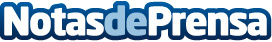 Seguridad informática: los vacíos en InternetEn estos últimos días han salido a la luz varios casos de ataques o delitos informáticos, desde acciones de espionaje, problemas gubernamentales, filtraciones de información o escándalos en redes sociales.  Estos hechos son solo unos pequeños ejemplos de lo que puede llegar a suceder si  no se toman medidas para proteger los sistemas informáticos, ya sean de empresas, instituciones o particulares, puesto que todos están expuestos.Datos de contacto:Adriana LafuenteNota de prensa publicada en: https://www.notasdeprensa.es/seguridad-informatica-los-vacios-en-internet Categorias: Ciberseguridad http://www.notasdeprensa.es